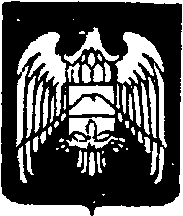 МУНИЦИПАЛЬНОЕ КАЗЕННОЕ УЧРЕЖДЕНИЕ «МЕСТНАЯ АДМИНИСТРАЦИЯ ГОРОДСКОГО ПОСЕЛЕНИЯ НАРТКАЛА УРВАНСКОГО МУНИЦИПАЛЬНОГО РАЙОНАКАБАРДИНО-БАЛКАРСКОЙ РЕСПУБЛИКИ»КЪЭБЭРДЕЙ-БАЛЪКЪЭР РЕСКПУБЛИКЭМ И АРУАН  МУНИЦИПАЛЬНЭ  КУЕЙМ ЩЫЩ  НАРТКЪАЛЭ  КЪАЛЭ   ЖЫЛАГЪУЭМ И  ЩIЫПIЭ АДМИНИСТРАЦЭКЪАБАРТЫ-МАЛКЪАР РЕСПУБЛИКАНЫ УРВАН МУНИЦИПАЛЬНЫЙ РАЙОНУНУ НАРТКЪАЛА ШАХАР ПОСЕЛЕНИЯСЫНЫ ЖЕР - ЖЕРЛИ АДМИНИСТРАЦИЯСЫРАСПОРЯЖЕНИЕ    № 39УНАФЭ                      № 39БУЙРУКЪ                 № 3930.06.2023 г.                                                                                           г.п. НарткалаО назначении проведения публичных слушаний по рассмотрению Проекта решения о возможном предоставлении разрешения на отклонение от предельных параметров разрешенного строительства, реконструкции объектов капитального строительства   В соответствии со ст. 28 Федерального закона от 06.10.2003 N 131-ФЗ «Об общих принципах организации местного Самоуправления в Российской Федерации», со ст.5.1, 39, 40 Федерального закона от 29.12.2004 N 190-ФЗ «Градостроительный кодекс Российской Федерации», на основании Положения о порядке организации и проведения общественных обсуждений или публичных слушаний по вопросам градостроительной деятельности в городском поселении Нарткала Урванского муниципального района КБР, утвержденного Решением Совета местного самоуправления городского поселения Нарткала Урванского муниципального района КБР (седьмого созыва) от 28.10.2021 года №3/3 и с целью выявления общественного мнения:   1. Назначить проведение публичных слушаний по рассмотрению Проекта решения о возможном предоставлении разрешения на отклонение от предельных параметров разрешенного строительства, реконструкции объектов капитального строительства, в связи с реконструкцией объекта незавершенного строительства (реконструкция мебельного салона под многоквартирный жилой дом), на земельных участках по адресу: КБР, Урванский район, г. Нарткала, ул. Гурфова, 12а, с кадастровым номером 07:07:0500008:353, площадью 363 кв.м.; КБР, Урванский район, г. Нарткала, ул. Гурфова, 126, с кадастровым номером 07:07:0500008:190, площадью 200 кв.м., принадлежащих на праве собственности Ашноковой Амине Мухамедовне, расположенных в территориальной зоне ОД-1 - Многофункциональная общественно-деловая зона, с видом разрешенного использования - среднеэтажная жилая застройка, отклонения в части размеров земельных участков:-  с кадастровым номером 07:07:0500008:190 площадью 200 кв.м. при норме 800 кв.м.;-  с кадастровым номером 07:07:0500008:353 площадью 363 кв.м. при норме 800 кв.м.    Общая площадь земельных участков - 563 кв.м., на 14 августа 2023г. в 17:00 по адресу: г. Нарткала, ул. Ленина, 35, 2 этаж, приемная, тел. 4-17-112. Возложить ответственность за проведение публичных слушаний на Абазова А.В., главного специалиста по имущественным, земельным отношениям и предпринимательской деятельности Местной администрации г.п. Нарткала.3. Настоящее распоряжение разместить на официальном сайте Местной администрации городского поселения Нарткала Урванского муниципального района КБР в сети «Интернет» www.adm-nartkala.ru.4. Контроль исполнения настоящего распоряжения оставляю за собой.Глава местной администрациигородского поселения НарткалаУрванского муниципального района КБР »                                   А.Х. Бетуганов